SOLO Progress StatementEvidencePrestructural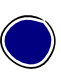 I have never heard of the 3 Crises in Berlin, Cuba or Czechoslovakia.Unistructural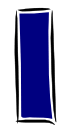 I have heard of the 3 Crises in Berlin, Cuba or Czechoslovakia.I can give one or two facts about each crisis.Multistructural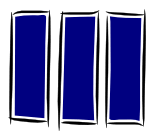 I can describe causes, events and consequences for each of the 3 Crises we are studying.Relational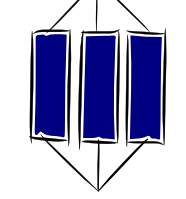 I can explain in detail how each crisis developed. I have a clear understanding of the causes, events and consequences for each crisis.I can compare and contrast each of the 3 crises and distinguish similarities and differences.Extended Abstract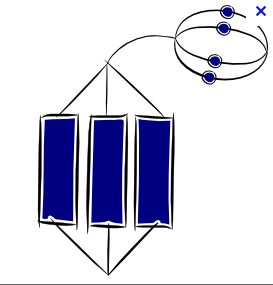 I can put each of the crises into the wider context of my studies on the Cold War showing links to other parts of my learning.